When I grow up I want to be a ……Hello, my name is Casey. I am a 5 year old child. When I grow up I want to be a vet. I want to be a vet and I want to work in a clinic. Being a vet is where you help animals. My dog Nem died one night because the virus killed her. I’d like to help animals before it’s too late for them. Some of the equipment you need is a cone, this is for the dog if they get stitches and get itchy so they can’t go at their stitches. I would be a good vet, I’d have a laptop and write down information about the animals.I’d ask the woman to stay in the waiting room while I take the dog to see if she had puppies and a virus.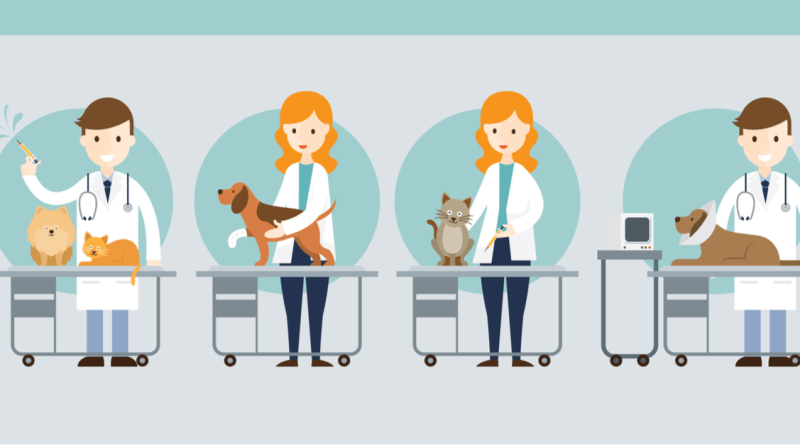 